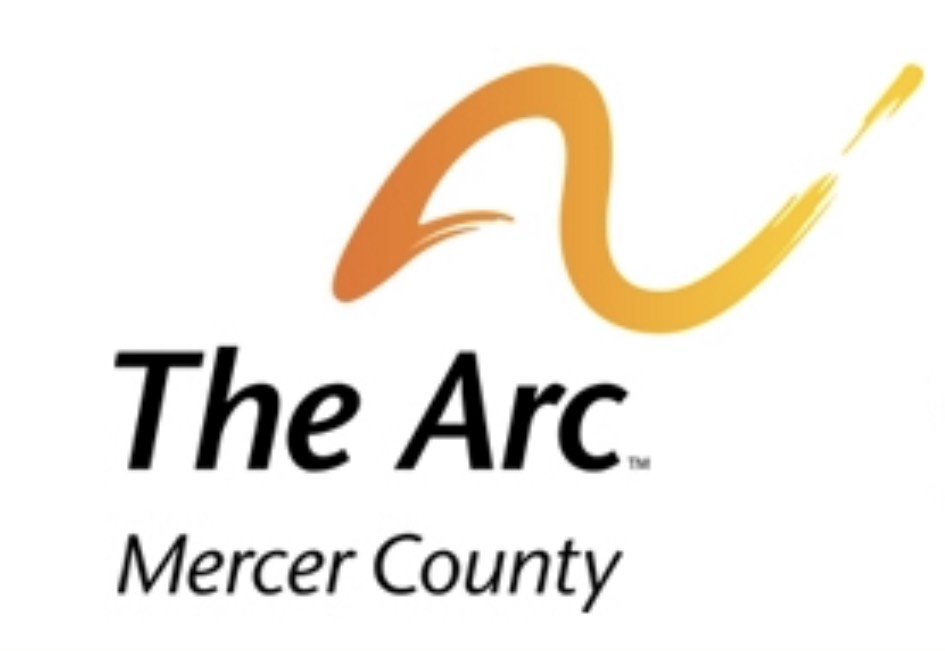 Fun in the Sun Summer CampFun in the Sun Summer Camp is a non-profit organization affiliated with The Arc of Mercer County. This month-long day camp is designed for school-age children (ages six to 21). Camp takes place during the month of July each year at various sites in Mercer County and western Pennsylvania.For more information, contact Mike Jones at 724-981-8325. Fun in the Sun Website: http://ww3.funinthesunsummercamp.net/ The Arc of Mercer County Location and Contact Information850 N. Hermitage Road, Hermitage, PA 16148 Phone: 724-981-2950  •  fax: 724-981-1877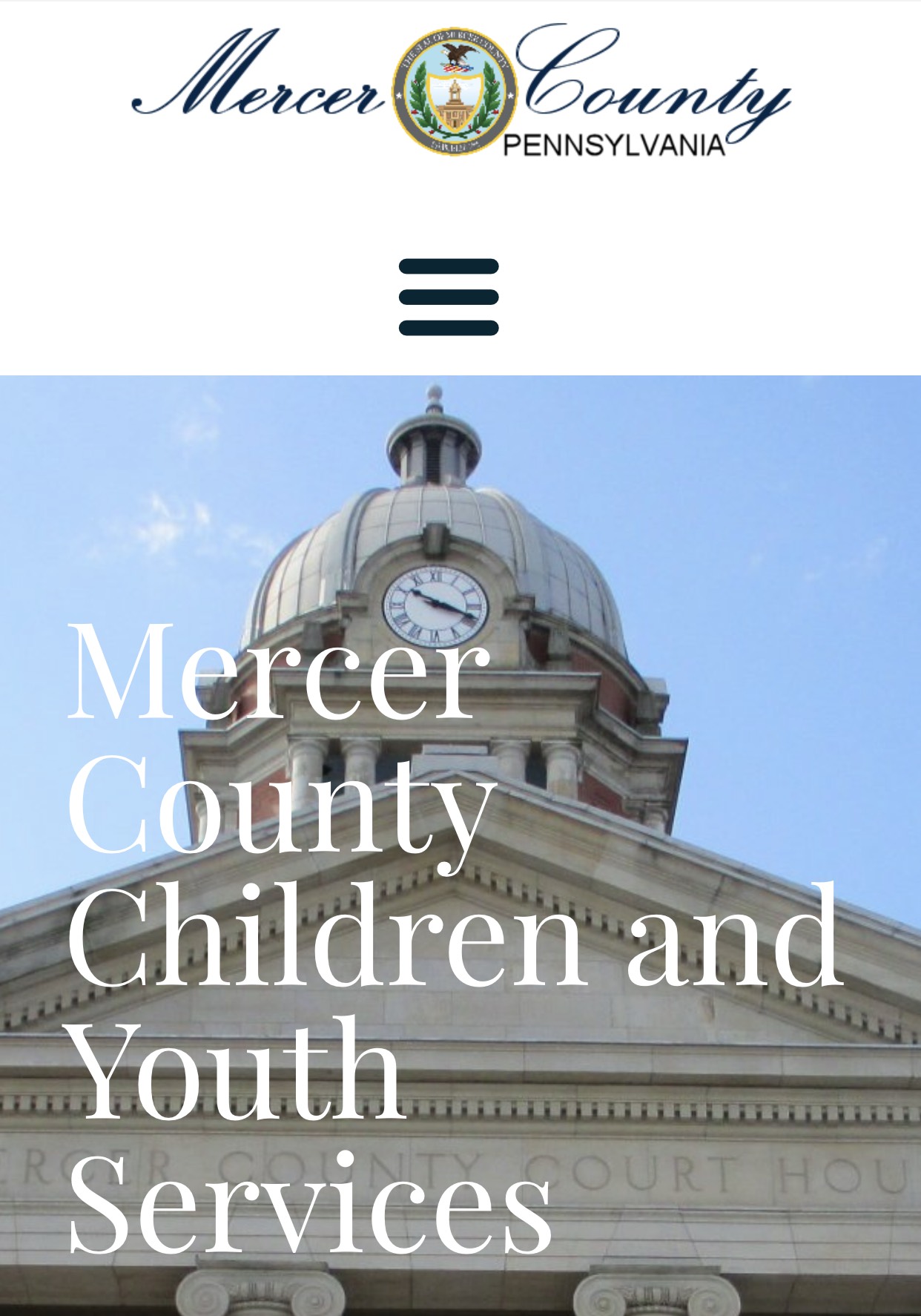 Mercer County Children and Youth ServicesMCCYS provides services and assistance to families and children to enable children to remain safely within their own homes and to prevent family disruption and the need for child placement.  Temporary safe care and supportive services in the most family-like setting possible for children in need of placement outside of the home.  Contact Information:8425 Sharon-Mercer Road Mercer, PA 16137Telephone: 724-662-2703 Office Hours: Monday - Friday:   8:30 am - 4:30 pmBuhl Club 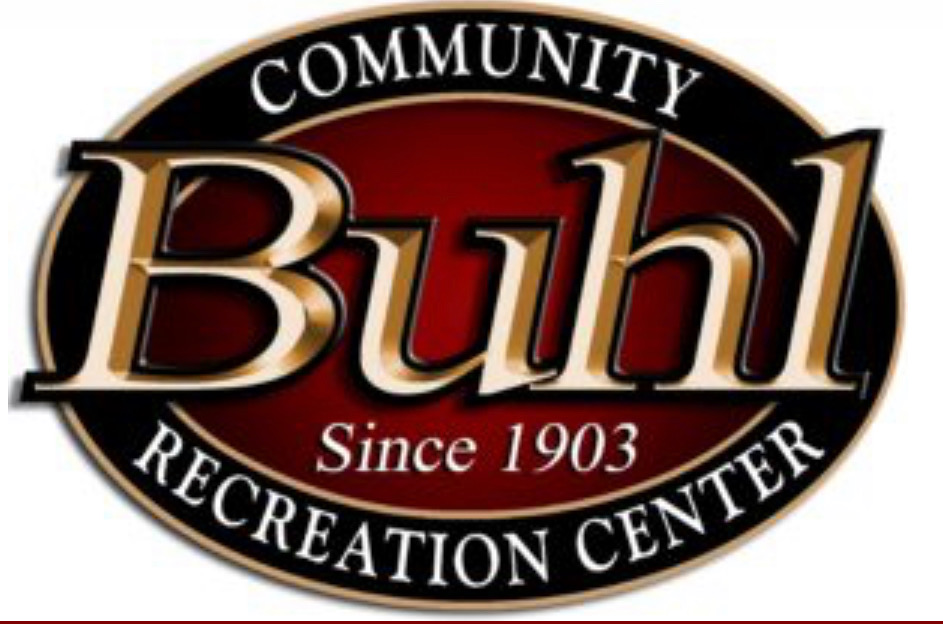 The Buhl Club Child Development Center provides exemplary early education and child care for families, by offering a safe, secure program that promotes the social, physical, cognitive and language development for ALL children. The Buhl Club provides PA State Licensed Child Care, Preschool and School Age Programs, 12 months to 12 yrs.Location: 28 North Pine Street Sharon, PA 16146Telephone: 724-981-3700 Office Hours: Monday – Friday:  9:30 am - 9:00 pm   Saturday:  9:30 am - 5:00 pm Website: www.fh buhlclub.org Development Center Contact:Kelly Caruso, Director Phone: 724-981-3700 ext. 110 | Email: kcaruso@fhbuhlclub.orgThe Mercer County Behavioral Health Commission (MCBHC)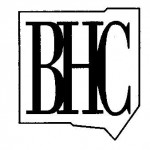 Behavioral Health is a private, non-profit organization that assists individuals with mental health, and intellectual disability needs, along with other issues to ensure the best quality of life for the individual.They also provide needs assessments, service planning, linkage to community supports and resources, service coordination and monitoring for individuals. Contact Information8406 Sharon-Mercer Road
Mercer, PA 16137-3138
Next to McCandless FORD on RT 62.Phone: 724-662-1550
Fax: 724-662-1557Email: www.mercercountybhc.org